Рекомендации для родителей Тема «Мамин праздник»Воспитатели группы № 10Лоншакова М.В., Арутюнян К. В.1.03-7.03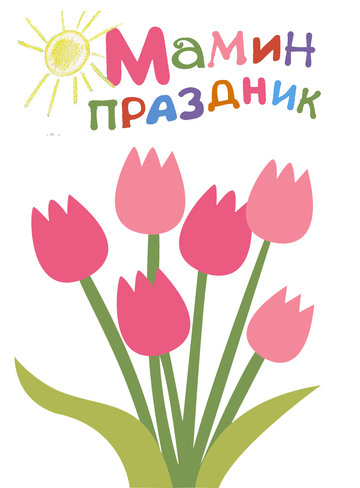 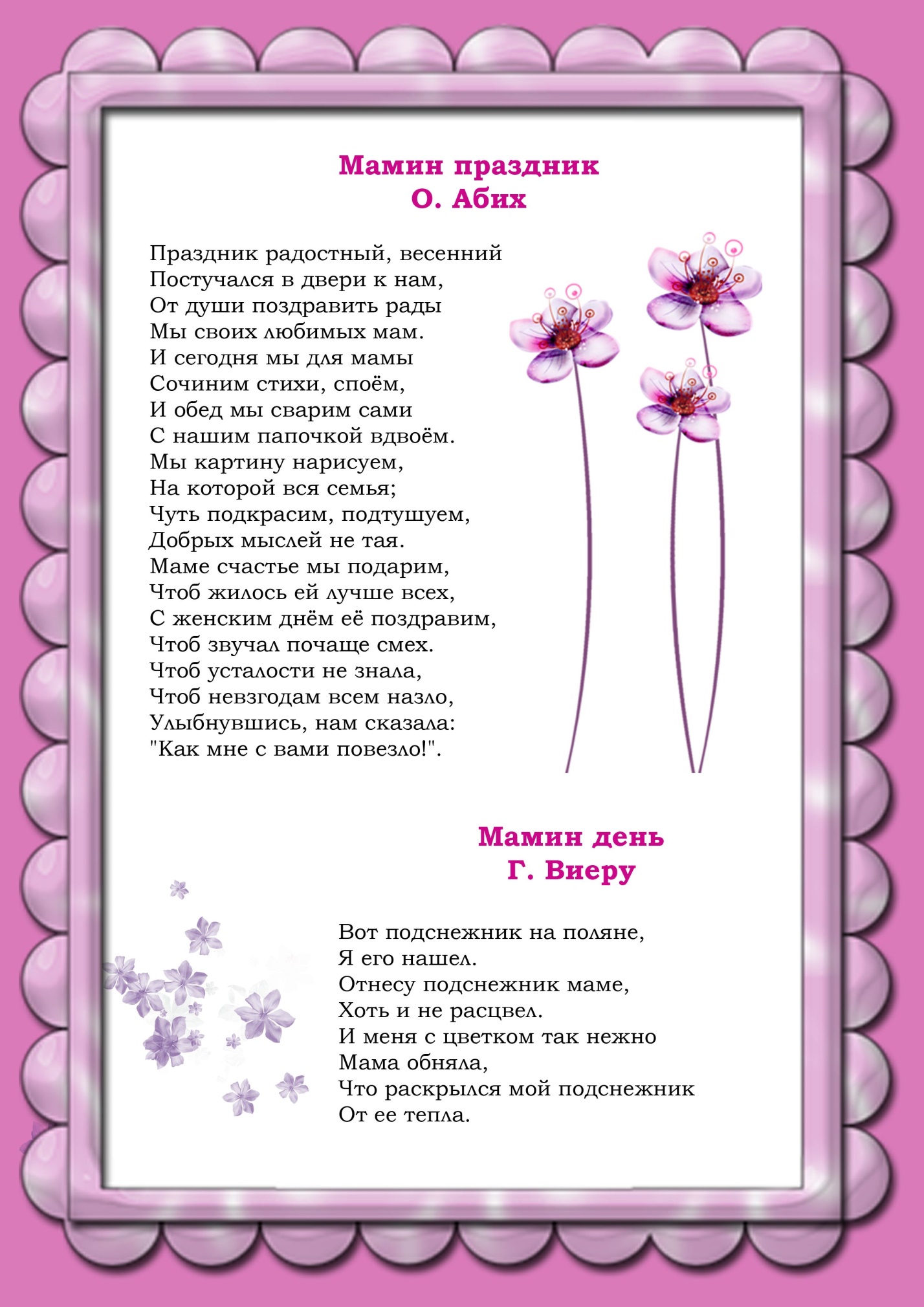 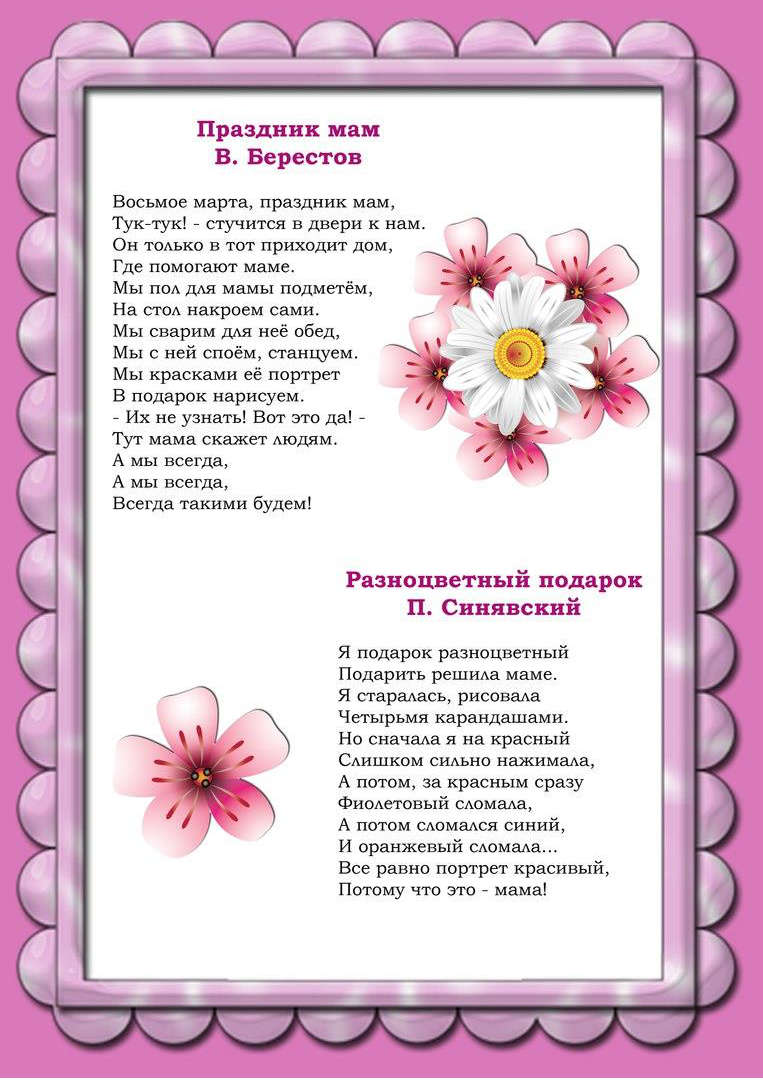 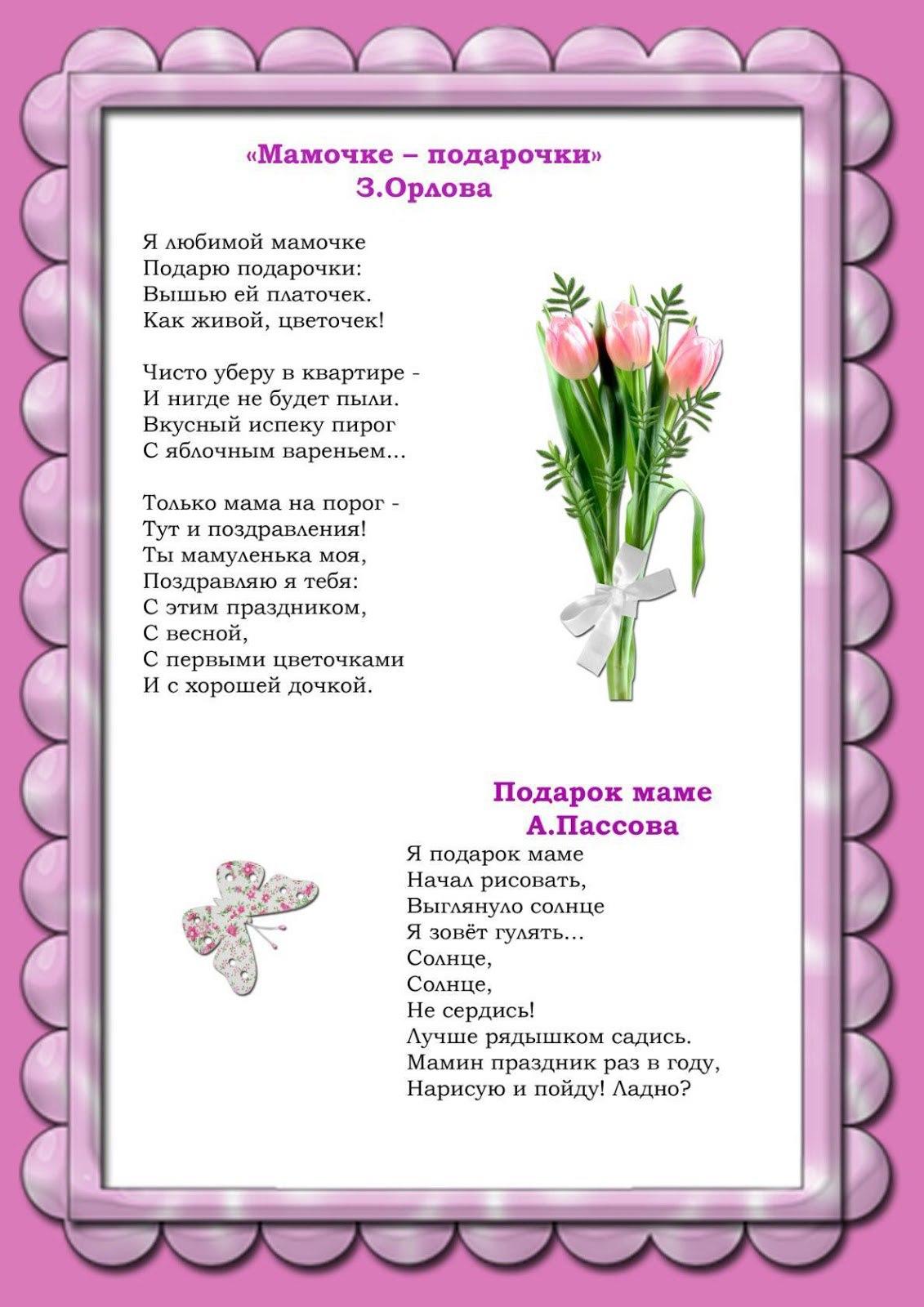 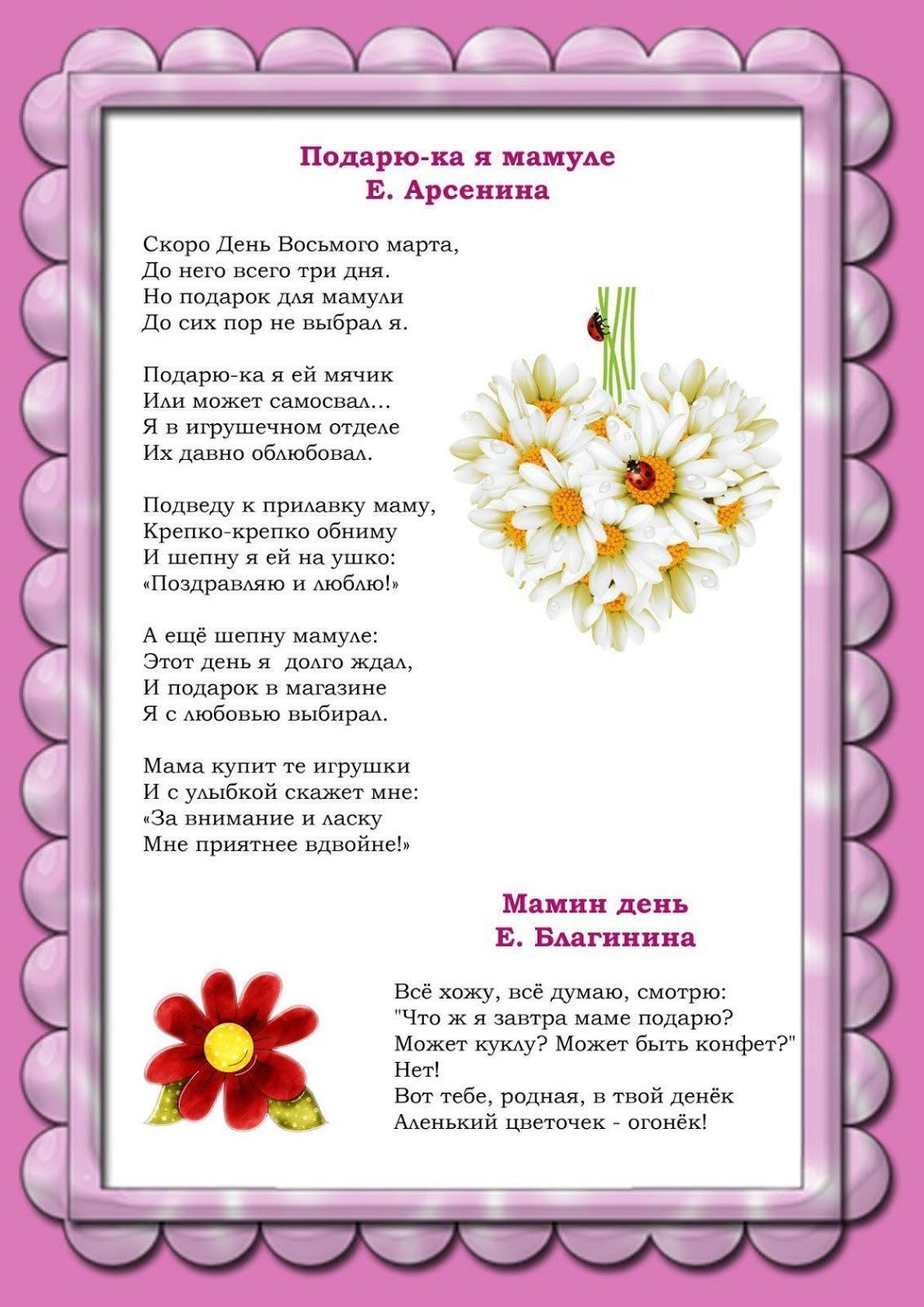 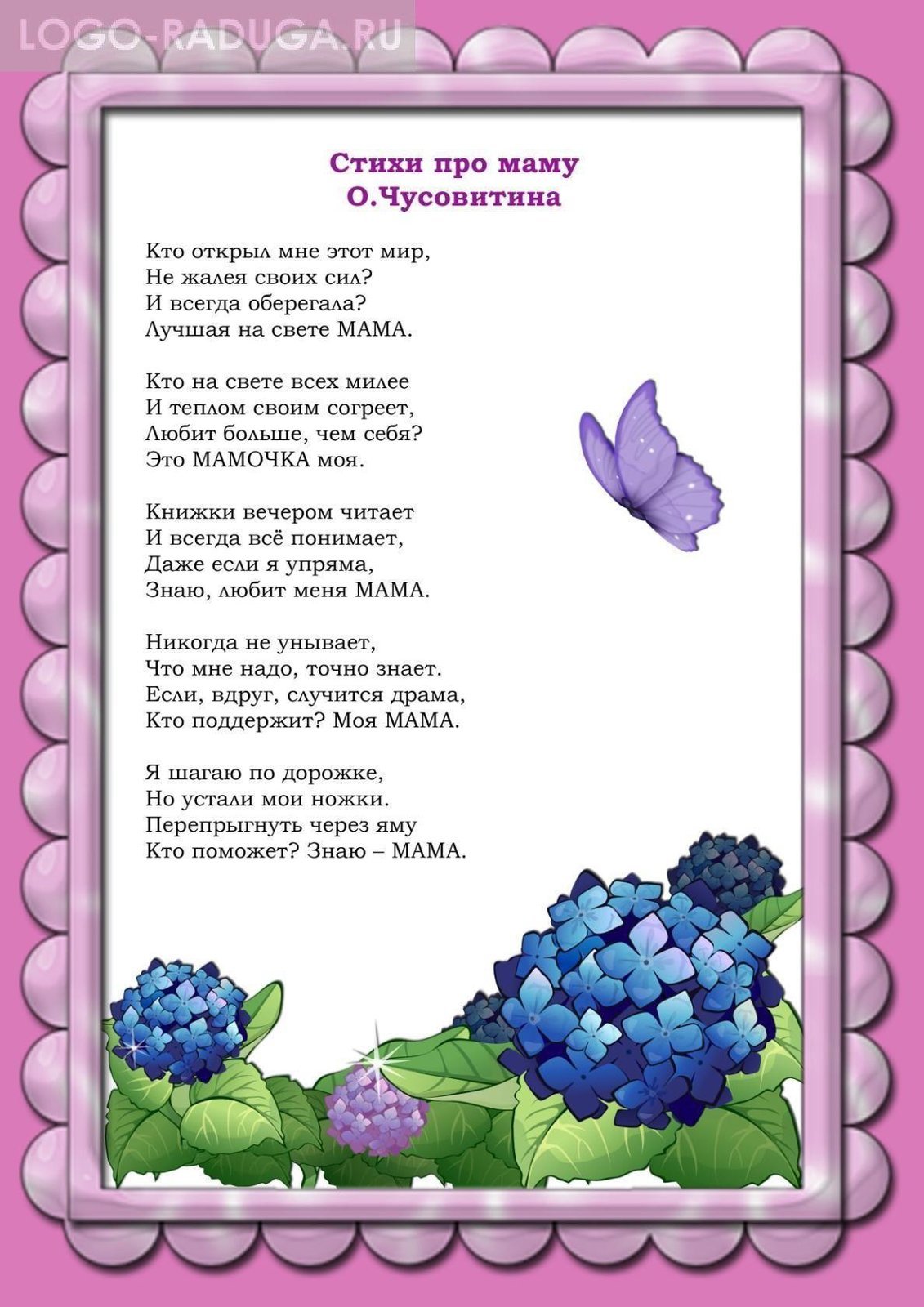    Подделки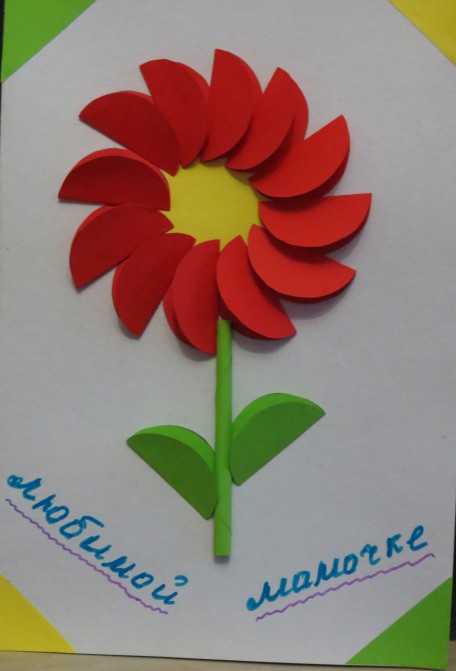 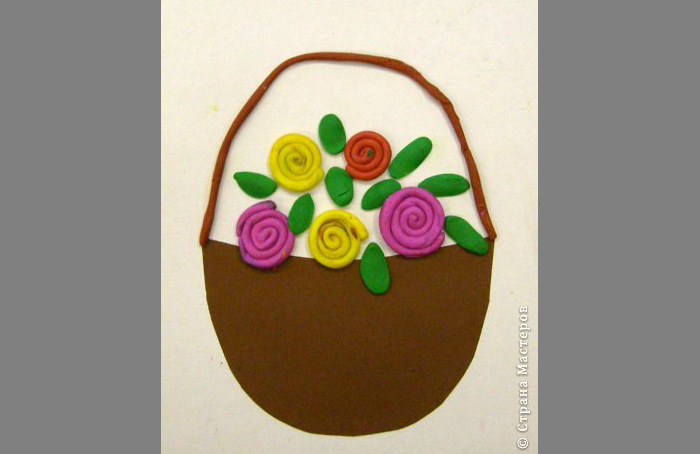 раскраски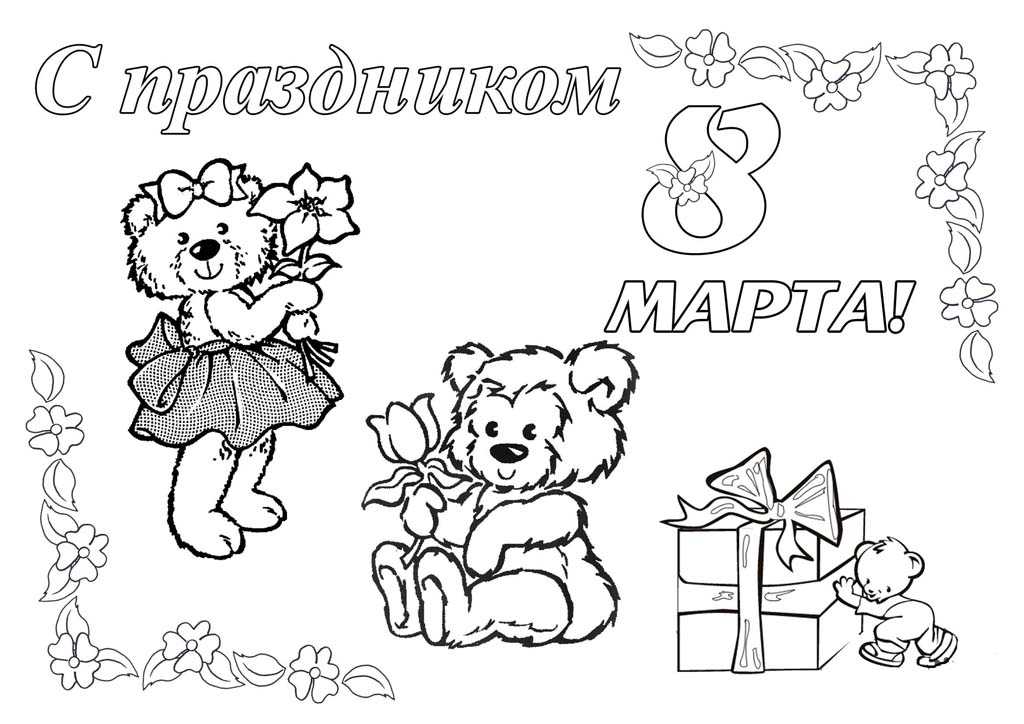 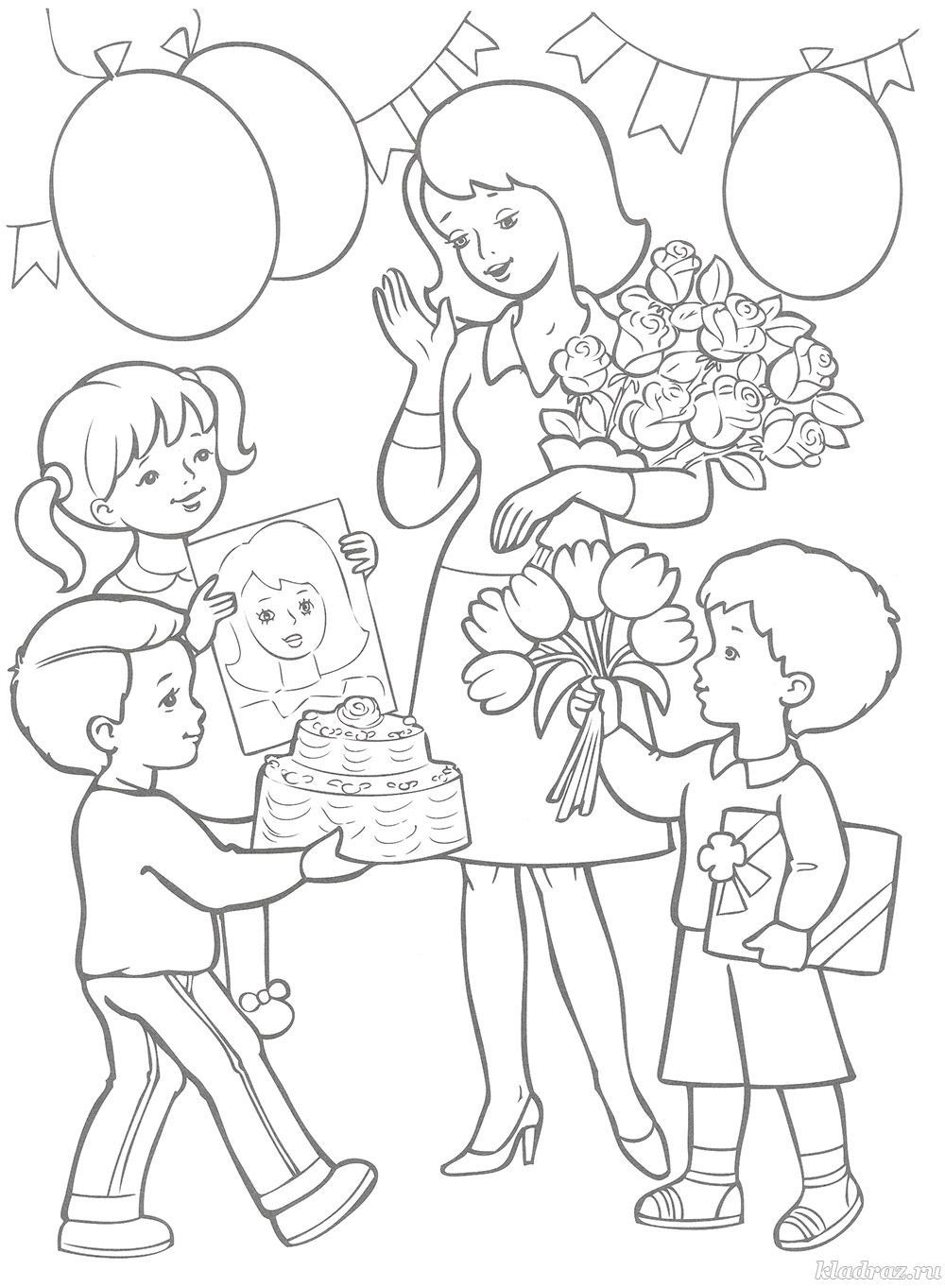 